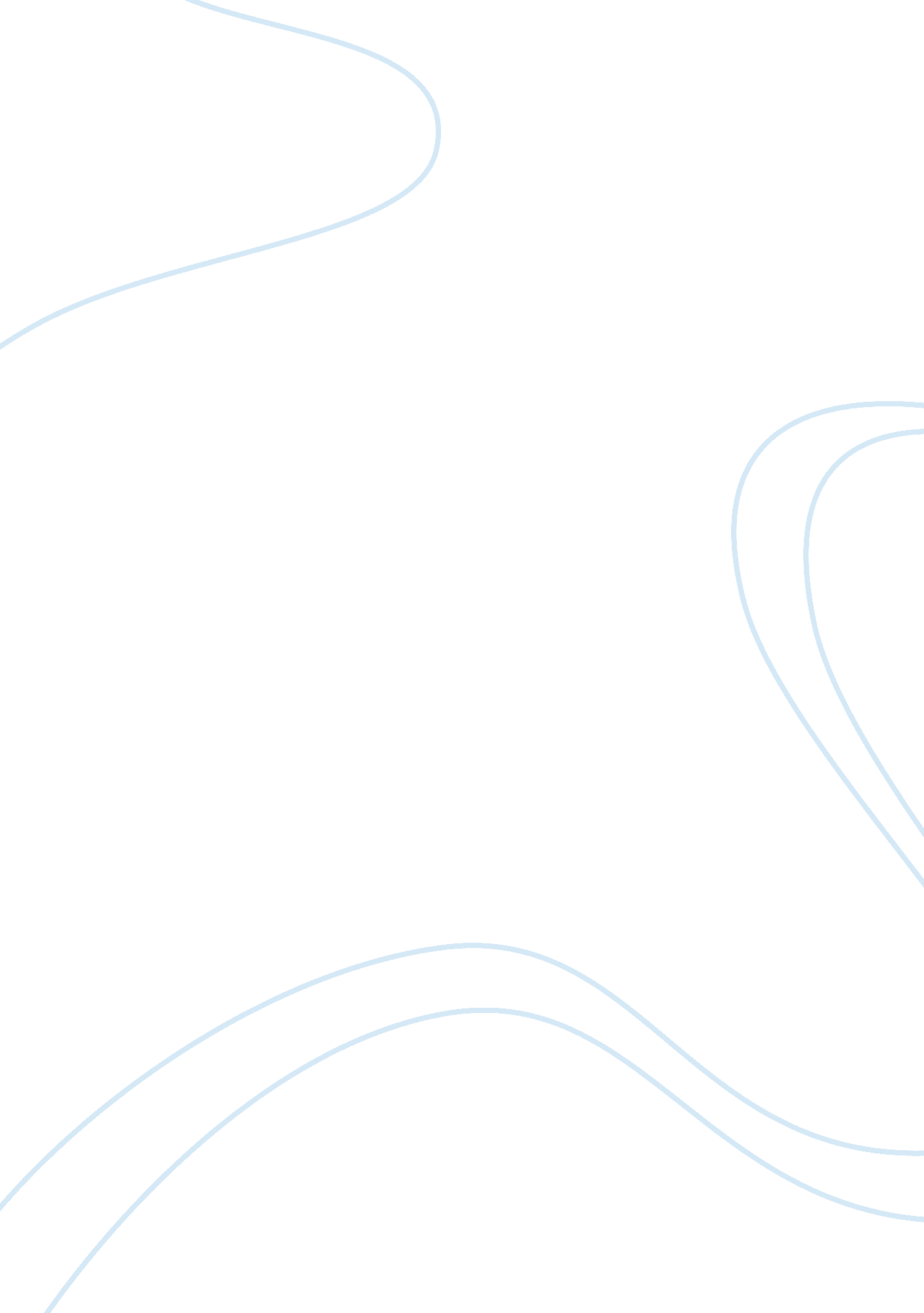 School of business and computer science (sbcs)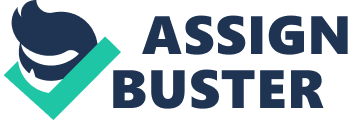 Executive Summary This report looks at an internal and external analysis of the factors affecting the provision of Tertiary Level Institution (TLI) educational services in Trinidad and Tobago, along with the effect of foreign direct investment (FDI) in Trinidad and Tobago on the formation of policies and procedures at the School of Business and Computer Science (SBCS) Ltd to take advantage of these capital inflows. The findings of the internal analysis, created using Mckinseys’ 7S formula are identified and compared to SBCS’ stated strategy for sustainable competitive advantage for the purpose of justification of this strategy. The findings of the external analysis, created using the PESTLE-C formula created by…….. looks at the macro environmental forces at work in the Trinidad and Tobago market and the effectiveness of SBCS’ strategy in this market. Introduction The School of Business and Computer Science Limited [SBCS] was established by its’ Executive Director, Dr. Robin Rabindranath Maraj in 1987. On board at SBCS, there are more than one hundred and fifty-[150] qualified lecturers and over one hundred and seventy [170] full time members of staff. There are four [4] Campuses with locations as follows: 1. 53-54 Sagan Drive, Champs Fleurs, established February 13th 1987. 2. 46-50 Picton Street, Port-of-Spain, established May 5th 2003. 3. 27-31 Fran Street, Cocoyea Village, San Fernando, established February 26th 2006. 4. Corner of Beaulieu Avenue and Dinsley Boulevard, Trincity, established 2009. SBCS’ Vision Statement “…To be the premier provider of globally recognized and industry-relevant tertiary education and training in the region”. SBCS’ Mission Statement “…To deliver industry-relevant tertiary education and training, using a student centric approach, with staff, facilities and courseware of the highest quality, in the transformation of our human resource into the region’s most valuable natural resource”. The organisations’ core competencies consist of skilled personnel, technological adoption and adaptability, quality service and facilities and industry relevant products. Internal Analysis The Mckinsey 7-S Framework This is a management model, used to describe the 7 factors needed to organise any company in a holistic and effective way. Together these factors determine the way in which an organisation operates. Managers should take into account all seven of these factors, to be sure of a successful strategy implementation. They are all interdependent, but the relative importance of each factor may vary over time. 12MANAGE The Executive Fast Track. 2009.[online][Accessed 9th March 2009]. Available from the World Wide Web Get Help With Your Essay If you need assistance with writing your essay, our professional essay writing service is here to help! Find out more 